Publicado en Málaga el 14/02/2018 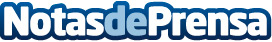 OcioDespedidas reinventa las Despedidas de Solteros y Solteras en MálagaLa innovación llega a todos los sectores tarde o temprano. En el caso de las despedidas de Solteros y Solteras lo ha hecho a través de la empresa Ocio y Despedidas en la Costa del sol. Conocedores del potencial turístico de la costa malagueña y de su potencial como destino de ocio y diversión, han preparado multitud de actividades para la diversión elevada a otro nivelDatos de contacto:Jose Manuel Moreno Bravo677 394 573Nota de prensa publicada en: https://www.notasdeprensa.es/ociodespedidas-reinventa-las-despedidas-de Categorias: Andalucia Entretenimiento Consumo http://www.notasdeprensa.es